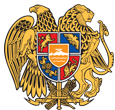 ՀԱՅԱՍՏԱՆԻ ՀԱՆՐԱՊԵՏՈՒԹՅՈՒՆ 
ԼՈՌՈՒ ՄԱՐԶ
ՏԱՇԻՐ ՔԱՂԱՔԱՅԻՆ ՀԱՄԱՅՆՔ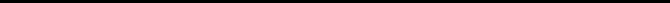 ԱՐՁԱՆԱԳՐՈՒԹՅՈՒՆ N 15
ԱՎԱԳԱՆՈՒ ՀԵՐԹԱԿԱՆ ՆԻՍՏԻՀամայնքի ավագանու նիստին ներկա էին ավագանու 18 անդամներ:Բացակա էին` Վիգեն Գրիգորյանը, Արմենակ Սոլոյանը, Իզաբելլա ՏոմեյանըՀամայնքի ղեկավարի հրավերով ավագանու նիստին մասնակցում էին`Նիստը վարում էր  համայնքի ղեկավար` Էդգար ԱրշակյանըՆիստը արձանագրում էր աշխատակազմի քարտուղար` Նունե ՍոլոյանըԼսեցին
ՀԱՅԱՍՏԱՆԻ ՀԱՆՐԱՊԵՏՈՒԹՅԱՆ ԼՈՌՈՒ ՄԱՐԶԻ ՏԱՇԻՐ ՀԱՄԱՅՆՔԻ ԱՎԱԳԱՆՈՒ ԱՌԱՋԻՆ ՆՍՏԱՇՐՋԱՆԻ ՀԵՐԹԱԿԱՆ ՆԻՍՏԻ ՕՐԱԿԱՐԳԸ ՀԱՍՏԱՏԵԼՈՒ ՄԱՍԻՆ /Զեկ. ՆՈՒՆԵ ՍՈԼՈՅԱՆ/Ղեկավարվելով «Տեղական ինքնակառավարման մասին» Հայաստանի Հանրապետության օրենքի 14-րդ հոդվածի 6-րդ մասով՝Տաշիր համայնքի ավագանին որոշում է՝Հաստատել ՀՀ Լոռու մարզի Տաշիր համայնքի ավագանու 2022 թվականի հոկտեմբերի 28-ի առաջին նստաշրջանի հերթական նիստի օրակարգը`
1. Հայաստանի Հանրապետության Լոռու մարզի Տաշիր համայնքի ավագանու կանոնակարգը ընդունելու մասին
2. «Հայաստանի Հանրապետության Լոռու մարզի Տաշիրի համայնքապետարանի աշխատակազմ» համայնքային կառավարչական հիմնարկ ստեղծելու և կանոնադրությունը հաստատելու մասին: 
3. Համայնքի ղեկավարի վարձատրության չափը հաստատելու մասին: 
4. «Հայաստանի Հանրապետության Լոռու մարզի Տաշիրի համայնքապետարանի աշխատակազմ» համայնքային կառավարչական հիմնարկի կառուցվածքը, աշխատողների քանակը, հաստատելու մասին: 
5. Հայաստանի Հանրապետության Լոռու մարզի Տաշիր համայնքի կազմում ընդգրկված բնակավայրերի վարչական ղեկավարների նստավայրերի մասին
6. Հայաստանի Հանրապետության Լոռու մարզի Տաշիր համայնքի ավագանու խմբակցություններ ստեղծելու մասին
7. Հայաստանի Հանրապետության Լոռու մարզի Տաշիր համայնքի ավագանու մշտական հանձնաժողովներ ստեղծելու մասին 
8. Հայաստանի Հանրապետության Լոռու մարզի Տաշիր համայնքում հանրային բաց լսումների և (կամ) քննարկումների կազմակերպման և անցկացման կարգը հաստատելու մասին 
9. Հայաստանի Հանրապետության Լոռու մարզի Տաշիր համայնքի ղեկավարին կից խորհրդակցական մարմինների ձևավորման և գործունեության կարգը հաստատելու մասին 
10. Հայաստանի Հանրապետության Լոռու մարզի Տաշիր համայնքում տեղական ինքնակառավարմանը բնակիչների մասնակցության կարգը հաստատելու մասին: 
11. Հայաստանի Հանրապետության Լոռու մարզի Տաշիր համայնքի ավագանու առաջին նստաշրջանի հերթական նիստի գումարման օրը սահմանելու մասինՈրոշումն ընդունված է. /կցվում է որոշում N 5-Ա/Լսեցին
ՀԱՅԱՍՏԱՆԻ ՀԱՆՐԱՊԵՏՈՒԹՅԱՆ ԼՈՌՈՒ ՄԱՐԶԻ ՏԱՇԻՐ ՀԱՄԱՅՆՔԻ ԱՎԱԳԱՆՈՒ ԿԱՆՈՆԱԿԱՐԳԸ ԸՆԴՈՒՆԵԼՈՒ ՄԱՍԻՆ /Զեկ. ՆՈՒՆԵ ՍՈԼՈՅԱՆ/Ղեկավարվելով «Տեղական ինքնակառավարման մասին» Հայաստանի Հանրապետության օրենքի 18-րդ հոդվածի 1-ին մասի 1-ին կետին, « Նորմատիվ իրավական ակտերի մասին» Հայաստանի Հանրապետության օրենքի 37-րդ հոդվածին համապատասխան` Տաշիր համայնքի ավագանին որոշում է. 1. Ընդունել Հայաստանի Հանրապետության Լոռու մարզի Տաշիր համայնքի ավագանու կանոնակարգը՝ համաձայն հավելվածի: 2. Ուժը կորցրած ճանաչել՝ 
1) Հայաստանի Հանրապետության Լոռու մարզի Սարչապետ համայնքի ավագանու 2017 թվականի նոյեմբերի 24-ի «Հայաստանի Հանրապետության Լոռու մարզի Սարչապետ համայնքի ավագանու կանոնակարգը ընդունելու մասին» թիվ 2 որոշումը. 
2) Հայաստանի Հանրապետության Լոռու մարզի Սարչապետ համայնքի ավագանու 2017 թվականի նոյեմբերի 24-ի «Հայաստանի Հանրապետության Լոռու մարզի Մեծավան համայնքի ավագանու կանոնակարգը ընդունելու մասին» թիվ 2 որոշումը:Որոշումն ընդունված է. /կցվում է որոշում N 6-Լ/Լսեցին
&#171;ՀԱՅԱՍՏԱՆԻ ՀԱՆՐԱՊԵՏՈՒԹՅԱՆ ԼՈՌՈՒ ՄԱՐԶԻ ՏԱՇԻՐԻ ՀԱՄԱՅՆՔԱՊԵՏԱՐԱՆԻ ԱՇԽԱՏԱԿԱԶՄ&#187; ՀԱՄԱՅՆՔԱՅԻՆ ԿԱՌԱՎԱՐՉԱԿԱՆ ՀԻՄՆԱՐԿ ՍՏԵՂԾԵԼՈՒ ԵՎ ԿԱՆՈՆԱԴՐՈՒԹՅՈՒՆԸ ՀԱՍՏԱՏԵԼՈՒ ՄԱՍԻ /Զեկ. ՆՈՒՆԵ ՍՈԼՈՅԱՆ/Ղեկավարվելով «Տեղական ինքնակառավարման մասին» Հայաստանի Հանրապետության օրենքի 18-րդ հոդվածի 1-ին մասի 15-րդ, 28-րդ կետերով, «Համայնքային կառավարչական հիմնարկների մասին» Հայաստանի Հանրապետության օրենքի 7-րդ հոդվածով՝ Տաշիր համայնքի ավագանին որոշում է՝ 1. Ստեղծել «Հայաստանի Հանրապեության Լոռու մարզի Տաշիրի համայնքապետարանի աշխատակազմ» համայնքային կառավարչական հիմնարկ : 
2. Հաստատել «Հայաստանի Հանրապեության Լոռու մարզի Տաշիրրի համայնքապետարանի աշխատակազմ » համայնքային կառավարչական հիմնարկի կանոնադրությունը՝ համաձայն հավելվածի 
3. «Հայաստանի Հանրապեության Լոռու մարզի Տաշիրրի համայնքապետարանի աշխատակազմ» համայնքային կառավարչական հիմնարկը օրենքով սահմանված կարգով ենթակա է հաշվառման` իրավաբանական անձանց գրանցում իրականացնող մարմնի կողմից:Որոշումն ընդունված է. /կցվում է որոշում N 7-Լ/Լսեցին
ՀԱՄԱՅՆՔԻ ՂԵԿԱՎԱՐԻ ՎԱՐՁԱՏՐՈՒԹՅԱՆ ՉԱՓԸ ՀԱՍՏԱՏԵԼՈՒ ՄԱՍԻՆ /Զեկ. ՆԱԹԵԼԼԱ ՄՈՒՐԱԴՅԱՆ/Ղեկավարվելով «Տեղական ինքնակառավարման մասին» Հայաստանի Հանրապետության օրենքի 18-րդ հոդվածի 1-ին մասի 11-րդ կետով, 28-րդ հոդվածի 1-ին մասի 4-րդ կետով                                                         Տաշիր համայնքի ավագանին որոշում է՝ 1. ՀՀ Լոռու մարզի Տաշիր համայնքի ղեկավարի վարձատրության չափը հաստատել 460000 (ճորս հարյուր վաթսուն հազար) դրամ ;Որոշումն ընդունված է. /կցվում է որոշում N 8-Ա/Լսեցին
500-ԻՑ ՊԱԿԱՍ ՀԱՇՎԱՌՎԱԾ ԲՆԱԿԻՉ ՈՒՆԵՑՈՂ ԿՐՈՒԳԼԱՅԱ-ՇԻՇԿԱ , ԳՈԳԱՎԱՆ, ՆՈՐԱՄՈՒՏ, ԳԵՏԱՎԱՆ ԲՆԱԿԱՎԱՅՐԻ ՎԱՐՉԱԿԱՆ ՂԵԿԱՎԱՐԻ ԼԻԱԶՈՐՈՒԹՅՈՒՆՆԵՐԻՑ ԲԽՈՂ ԳՈՐԾԱՌՈՒՅԹՆԵՐԻ ԻՐԱԿԱՆԱՑՈՒՄԸ ՄԵԿ ԱՅԼ ԲՆԱԿԱՎԱՅՐԻ ՎԱՐՉԱԿԱՆ ՂԵԿԱՎԱՐԻՆ ՎԵՐԱՊԱՀԵԼՈՒ ՄԱՍԻՆ /Զեկ. ՆՈՒՆԵ ՍՈԼՈՅԱՆ/Ղեկավարվելով «Տեղական ինքնակառվարման մասին» Հայստանի Հանրապետության օրենքի 31-րդ հոդվածի 1,1 կետով Տաշիր համայնքի ավագանին որոշում է1.     ՀՀ Լոռու մարզի Տաշիր համայնքի կազմում ընդգրկված, 500-ից պակաս հաշվառված բնակիչ ունեցող Կրուգլայա-Շիշկա , Գոգավան, Նորամուտ, Գետավան բնակավայրի վարչական ղեկավարի լիազորություններից բխող գործառույթների իրականացումը վերապահել հետևյալ բնակավայրերի վարչական ղեկավարներին ՝1)    Կրուգլայա-Շիշկա բնակավայր- Մեդովկա բնակավայրի վարչական ղեկավարին2)    Գոգավան բնակավայր- Ձորամուտի Մեդովկա բնակավայրի վարչական ղեկավարին3)    Նորամուտ, բնակավայր –Մեղվահովիտ բնակավայրի վարչական ղեկավարին4)    Գետավան բնկավայր -Սարատովկա բնակավայրի վարչական ղեկավարինՈրոշումն ընդունված է. /կցվում է որոշում N 9-Ա/Լսեցին
&#171;ՀԱՅԱՍՏԱՆԻ ՀԱՆՐԱՊԵՏՈՒԹՅԱՆ ԼՈՌՈՒ ՄԱՐԶԻ ՏԱՇԻՐԻ ՀԱՄԱՅՆՔԱՊԵՏԱՐԱՆԻ ԱՇԽԱՏԱԿԱԶՄ&#187; ՀԱՄԱՅՆՔԱՅԻՆ ԿԱՌԱՎԱՐՉԱԿԱՆ ՀԻՄՆԱՐԿԻ ԿԱՌՈՒՑՎԱԾՔԸ, ԱՇԽԱՏՈՂՆԵՐԻ ՔԱՆԱԿԸ, ՀԱՍԻՔԱՑՈՒՑԱԿԸ,ՊԱՇՏՈՆԱՅԻՆ ԴՐՈՒՅՔԱՉԱՓԵՐՀԱՍՏԱՏԵԼՈՒ ՄԱՍԻՆ /Զեկ. ՆՈՒՆԵ ՍՈԼՈՅԱՆ/Ղեկավարվելով «Տեղական ինքնակառավարման մասին» օրենքի 18-րդ հոդվածի 1-ին մասի 28-րդ կետով՝ Տաշիր համայնքի ավագանին  որոշում եմ ՝1. Հաստատել Հայաստանի Հանրապետության Լոռու մարզի Տաշիրի համայնքապետարանի աշխատակազմի կառուցվածքը՝ համաձայն N 1 հավելվածի։ 
2. Հաստատել Հայաստանի Հանրապետության Լոռու մարզի Տաշիրի համայնքապետարանի աշխատակազմի աշխատակիցների թվաքանակը, հաստիքացուցակը և պաշտոնային դրույքաչափերը՝ համաձայն N2 հավելվածի։
3. Առաջարկել ՀՀ Լոռու մարզի Տաշիր համայնքի ղեկավարին` համայնքային ծառայության պաշտոնների անվանացանկում համապատասխան փոփոխություններ կամ լրացումներ կատարելու նպատակով սահմանված կարգով դիմել ՀՀ կառավարության լիազորված պետական կառավարման մարմին։ 
4. Սույն որոշման 1-ին և 2-րդ կետերն ուժի մեջ են մտնում Հայաստանի Հանրապետության կառավարության լիազորած պետական կառավարման մարմնի կողմից համայնքային ծառայության պաշտոնների անվանացանկում համապատասխան փոփոխություններ կամ լրացումներ կատարելու մասին իրավական ակտն ուժի մեջ մտնելու պահից։ Որոշումն ընդունված է. /կցվում է որոշում N 10-Ա/Լսեցին
ՀԱՅԱՍՏԱՆԻ ՀԱՆՐԱՊԵՏՈՒԹՅԱՆ ԼՈՌՈՒ ՄԱՐԶԻ ՏԱՇԻՐ ՀԱՄԱՅՆՔԻ ԿԱԶՄՈՒՄ ԸՆԴԳՐԿՎԱԾ ԲՆԱԿԱՎԱՅՐԵՐԻ ՎԱՐՉԱԿԱՆ ՂԵԿԱՎԱՐՆԵՐԻ ՆՍՏԱՎԱՅՐԵՐԻ ՄԱՍԻՆ /Զեկ. ՆՈՒՆԵ ՍՈԼՈՅԱՆ/Ղեկավարվելով «Տեղական ինքնակառավարման մասին» օրենքի 18-րդ հոդվածի 1-ին մասի 4.4րդ կետով՝ Տաշիր համայնքի ավագանին որոշում է՝1. Սահմանել Հայաստանի Հանրապետության Լոռու մարզի Տաշիր համայնքի կազմում ըդգրկված բնակավայրերի արչական ղեկավարների նստավայրերը՝ համաձայն հավելվածի : Որոշումն ընդունված է. /կցվում է որոշում N 11-Ա/Լսեցին
ՀԱՅԱՍՏԱՆԻ ՀԱՆՐԱՊԵՏՈՒԹՅԱՆ ԼՈՌՈՒ ՄԱՐԶԻ ՏԱՇԻՐ ՀԱՄԱՅՆՔԻ ԱՎԱԳԱՆՈՒ ԽՄԲԱԿՑՈՒԹՅՈՒՆՆԵՐ ՍՏԵՂԾԵԼՈՒ ՄԱՍԻՆ /Զեկ. ՆՈՒՆԵ ՍՈԼՈՅԱՆ/Ղեկավարվելով «Տեղական ինքնակառավարման մասին» օրենքի 66-րդ հոդվածով և հիմք ընդունելով թիվ 25 ընտրատարածքային հանձնաժողովի 2022 թվականի հոկտեմբերի 2-ի թիվ 18-Ա որոշումըՏաշիր համայնքի ավագանին որոշում է՝1. Ստեղծել Հայաստանի Հանրապետության Լոռու մարզի Տաշիր համայնքի ավագանու հետևյալ խմբակցությունները
1) « Միասնական համայնք» 
2) « Քաղաքացիական պայմանագիր» 
2.Հանձնարարել խմբակցություններին ՀՀ Լոռու մարզի Տաշիր համայնքի ղեկավարին գրավոր ներկայացնել խմբակցության կանոնադրությունը, կազմը, ղեկավարի և քարտուղարի անունները, ազգանուններըՈրոշումն ընդունված է. /կցվում է որոշում N 12-Ա/Լսեցին
ՀԱՅԱՍՏԱՆԻ ՀԱՆՐԱՊԵՏՈՒԹՅԱՆ ԼՈՌՈՒ ՄԱՐԶԻ ՏԱՇԻՐ ՀԱՄԱՅՆՔԻ ԱՎԱԳԱՆՈՒ ՄՇՏԱԿԱՆ ՀԱՆՁՆԱԺՈՂՈՎՆԵՐ ՍՏԵՂԾԵԼՈՒ ՄԱՍԻՆ /Զեկ. ՆՈՒՆԵ ՍՈԼՈՅԱՆ/Ղեկավարվելով «Տեղական ինքնակառավարման մասին» օրենքի 13-րդ հոդվածի 6-րդ մասովՏաշիր համայնքի ավագանին որոշում է՝1. ՀՀ Լոռու մարզի Տաշիր համայնքի ավագանու լիազորությունների իրականացման համար ավագանու հետևյալ մշտական հանձնաժողովները 1) Կրթության, գիտության, մշակույթի, սպորտի և սոցիալական հարցերի մշտական հանձնաժողով
2) Ֆինանսավարկային, բյուջետային և տնտեսական հարցերի մշտական հանձնաժողով 
3) Քաղաքաշինության և հողօգտագործման հարցերի մշտական հանձնաժողով 
4 ) Գյուղատնտեսության, բնության և շրջակա միջավայրի պահպանության մշտական հանձնաժողովՈրոշումն ընդունված է. /կցվում է որոշում N 13-Ա/Լսեցին
ՀԱՅԱՍՏԱՆԻ ՀԱՆՐԱՊԵՏՈՒԹՅԱՆ ԼՈՌՈՒ ՄԱՐԶԻ ՏԱՇԻՐ ՀԱՄԱՅՆՔՈՒՄ ՀԱՆՐԱՅԻՆ ԲԱՑ ԼՍՈՒՄՆԵՐԻ ԵՎ (ԿԱՄ) ՔՆՆԱՐԿՈՒՄՆԵՐԻ ԿԱԶՄԱԿԵՐՊՄԱՆ և ԱՆՑԿԱՑՄԱՆ ԿԱՐԳԸ ՀԱՍՏԱՏԵԼՈՒ ՄԱՍԻՆ /Զեկ. ՆՈՒՆԵ ՍՈԼՈՅԱՆ/Ղեկավարվելով «Տեղական ինքնակառավարման մասին» Հայաստանի Հանրապետության օրենքի 18-րդ հոդվածի 1-ին մասի 39-րդ կետով և հիմք ընդունելով «Քաղաքաշինության մասին» Հայաստանի Հանրապետության օրենքի 13-րդ և 14-րդ հոդվածները և «Շրջակա միջավայրի վրա ազդեցության գնահատման և փորձաքննության մասին» Հայաստանի Հանրապետության օրենքի 26-րդ հոդվածի 1-ին մասը, 2-րդ մասի 3-րդ կետը,Տաշիր համայնքի ավագանին որոշում է.1. Հաստատել «Համայնքում հանրային բաց լսումների և (կամ) քննարկումների կազմակերպման և անցկացման կարգը»՝ համաձայն հավելվածի: Որոշումն ընդունված է. /կցվում է որոշում N 14-Ա/Լսեցին
ՀԱՅԱՍՏԱՆԻ ՀԱՆՐԱՊԵՏՈՒԹՅԱՆ ԼՈՌՈՒ ՄԱՐԶԻ ՏԱՇԻՐ ՀԱՄԱՅՆՔԻ ՂԵԿԱՎԱՐԻՆ ԿԻՑ ԽՈՐՀՐԴԱԿՑԱԿԱՆ ՄԱՐՄԻՆՆԵՐԻ ՁևԱՎՈՐՄԱՆ ԵՎ ԳՈՐԾՈՒՆԵՈՒԹՅԱՆ ԿԱՐԳԸ ՀԱՍՏԱՏԵԼՈՒ ՄԱՍԻՆ /Զեկ. ՆՈՒՆԵ ՍՈԼՈՅԱՆ/Ղեկավարվելով «Տեղական ինքնակառավարման մասին» Հայաստանի Հանրապետության օրենքի 18-րդ հոդվածի 1-ին մասի 34-րդ կետի և 84-րդ հոդվածի 1-ին մասի պահանջներով և հիմք ընդունելով «Տեղական ինքնակառավարման մասին» Հայաստանի Հանրապետության օրենքի 35-րդ հոդվածի 1-ին մասը՝Տաշիր համայնքի ավագանին որոշում է.1. Հաստատել «Համայնքի ղեկավարին կից խորհրդակցական մարմինների ձևավորման և գործունեության կարգը»՝ համաձայն հավելվածի:Որոշումն ընդունված է. /կցվում է որոշում N 15-Ա/Լսեցին
ՀԱՅԱՍՏԱՆԻ ՀԱՆՐԱՊԵՏՈՒԹՅԱՆ ԼՈՌՈՒ ՄԱՐԶԻ ՏԱՇԻՐ ՀԱՄԱՅՆՔՈՒՄ ՏԵՂԱԿԱՆ ԻՆՔՆԱԿԱՌԱՎԱՐՄԱՆԸ ԲՆԱԿԻՉՆԵՐԻ ՄԱՍՆԱԿՑՈՒԹՅԱՆ ԿԱՐԳԸ ՀԱՍՏԱՏԵԼՈՒ ՄԱՍԻՆ /Զեկ. ՆՈՒՆԵ ՍՈԼՈՅԱՆ/Ղեկավարվելով ՀՀ Սահմանադրության 183-րդ հոդվածի, «Տեղական ինքնակառավարման մասին» ՀՀ օրենքի 8-րդ հոդվածի 1-ին մասի 14-րդ կետի, 11-րդ հոդվածի, 18-րդ հոդվածի 1-ին մասի 38-րդ կետի, 37-րդ հոդվածի, «Քաղաքաշինության մասին» ՀՀ օրենքի 12-14-րդ հոդվածների, «Շրջակա միջավայրի վրա ազդեցության գնահատման և փորձաքննության մասին» ՀՀ օրենքի 26-րդ հոդվածի դրույթներով և հիմք ընդունելով Տեղական ինքնակառավարման եվրոպական խարտիան, «Հայաստանի Հանրապետության բյուջետային համակարգի մասին» ՀՀ օրենքը, «Տեղեկատվության ազատության մասին» ՀՀ օրենքը, Հայաստանի Հանրապետության կառավարության 2018թ. հոկտեմբերի 10-ի № 1148-Ն որոշումը,Տաշիր համայնքի ավագանին որոշում է. 1. Հաստատել «Համայնքում տեղական ինքնակառավարմանը բնակիչների մասնակցության կարգը»՝ համաձայն հավելվածիՈրոշումն ընդունված է. /կցվում է որոշում N 16-Ա/Լսեցին
ՀԱՅԱՍՏԱՆԻ ՀԱՆՐԱՊԵՏՈՒԹՅԱՆ ԼՈՌՈՒ ՄԱՐԶԻ ՏԱՇԻՐ ՀԱՄԱՅՆՔԻ ԱՎԱԳԱՆՈՒ ԱՌԱՋԻՆ ՆՍՏԱՇՐՋԱՆԻ ՀԵՐԹԱԿԱՆ ՆԻՍՏԻ ԳՈՒՄԱՐՄԱՆ ՕՐԸ ՍԱՀՄԱՆԵԼՈՒ ՄԱՍԻՆ /Զեկ. ՆՈՒՆԵ ՍՈԼՈՅԱՆ/Ղեկավարվելով «Տեղական ինքնակառավարման մասին» Հայաստանի Հանրապետության օրենքի 62-րդ հոդվածի 1-ին և 2-րդ մասերով ՝Տաշիր համայնքի ավագանին որոշում է՝ 1. Հայաստանի Հանրապետության Լոռու մարզի Տաշիր համայնքի ավագանու առաջին նստաշրջանի հերթական նիստի գումարման օր և ժամ սահմանել 2022 թվականի նոյեմբերի 25-ը, ժամը՝ 14.30-ն: Որոշումն ընդունված է. /կցվում է որոշում N 17-Ա/
Համայնքի ղեկավար   Է․ ԱՐՇԱԿՅԱՆ________________Նիստն արձանագրեց`  Ն․ ՍՈԼՈՅԱՆԸ ______________________ք. Տաշիր  10/28/2022Կողմ-18Դեմ-0Ձեռնպահ-0Կողմ-18Դեմ-0Ձեռնպահ-0Կողմ-18Դեմ-0Ձեռնպահ-0Կողմ-18Դեմ-0Ձեռնպահ-0Կողմ-14Դեմ-4Ձեռնպահ-0Կողմ-13Դեմ-5Ձեռնպահ-0Կողմ-18Դեմ-0Ձեռնպահ-0Կողմ-18Դեմ-0Ձեռնպահ-0Կողմ-18Դեմ-0Ձեռնպահ-0Կողմ-18Դեմ-0Ձեռնպահ-0Կողմ-18Դեմ-0Ձեռնպահ-0Կողմ-18Դեմ-0Ձեռնպահ-0Կողմ-18Դեմ-0Ձեռնպահ-0 Ավագանու անդամներՎ․ ԱՆԱԽԱՍՅԱՆՌ․ԱՎԴԱԼՅԱՆԷ․ ԱՐՇԱԿՅԱՆԱ․ ԲԱՂԴԱՍԱՐՅԱՆԿ․ ԲԱՂԴԱՍԱՐՅԱՆՏ․ ԳԱՍՊԱՐՅԱՆՀ․ ՄԱՐԳԱՐՅԱՆՀ․ ՄԱՐԴՈՅԱՆՍ․ ՄԱՐԴՈՅԱՆԱ․ ՄՈՎՍԻՍՅԱՆԱ․ ՊՈՂՈՍՅԱՆՋ․ ՊՈՂՈՍՅԱՆՄ․ ՍՈԼՈՅԱՆԷ․ ՍՈՂՈՅԱՆԱ․ ՍՈՒՔԻԱՍՅԱՆՄ․ ՍՈՒՔԻԱՍՅԱՆԱ․ ՎԱՐԴԱՆՅԱՆՀ․ ՎԱՐԴԱՆՅԱՆ